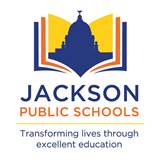 Jackson Public School DistrictBusiness Office   Post Office Telephone: 960-8799  Fax Number: 960-8967ADVERTISEMENT REQUEST	Name:			Company:				Fax No.	Mary or Caroline			Clarion-Ledger			601-961-7033 or 1-888-516-9220 ext. 3302	Katrina			Jackson Advocate			601-948-4122	Jackie Hampton		Mississippi Link                                            601-368-8481	LaTisha Landing		MS Development Authority	601-359-5290I hereby certify that the above legal ad was received.  Newspaper: _______________________________Signed:  _________________________________________    Date:	_________________________Advertisement for Electronic BidBid 3128 Track and Field Renovations for Hughes FieldSealed, written formal bid proposals for the above bids will be received by the Board of Trustees of the Jackson Public School District, in the Business Office, 662 South President Street, Jackson, Mississippi, until 2:00 P.M. (Local Prevailing Time) April 17, 2020, at which time and place they will be publicly opened and read aloud. A Pre-Bid Conference concerning the project Track and Field Renovations for Hughes Field will be held at Hughes Field located on Ellis Avenue, Jackson, MS 39209 on April 03, 2020 at 1:30 P.M.  Attendance at the pre-bid conference is not mandatory but strongly encouraged. The Board of Trustees reserves the right to reject any and all bids, to waive informalities, and to withhold the acceptance of any bid if approved for forty-five calendar days from the date bids are opened.  Plan holders are required to register and order bid documents at www.jpsdmsprojects.com.  A $100.00 Non-refundable deposit shall be required on each set of bid specs/documents and must be purchased through the website. All plan holders are required to have a valid email address for registration. Questions regarding website registration and online orders, please contact Plan House Printing, 607 W. Main Street, Tupelo, MS 38804, (662) 407-0193. Questions regarding bid documents please contact Preston McKay at M3A Architecture, PLLC. Phone: 601-981-1227 or Email: pmckay@m3aarch.com.   Clarion-Ledger	                    	March 17, 2020 and March 24, 2020	Jackson Advocate               	March 19, 2020 and March 26, 2020	Mississippi Link                   	March 19, 2020 and March 26, 2020P. O. 533391 - The Clarion-Ledger Acct. 212327P. O. 533395 - Jackson AdvocateP. O. 533396 - Mississippi LinkNotice:  Please Email Invoices electronically for Payments to Bettie Jones @ bjones@jackson.k12.ms.us  and CC: Jennifer Walker at jewalker@jackson.k12.ms.us.  Proof of Publications are to be mailed to JPSD Attention: Bettie JonesNotice:  Please Email Invoices electronically for Payments to Bettie Jones @ bjones@jackson.k12.ms.us  and CC: Jennifer Walker at jewalker@jackson.k12.ms.us.  Proof of Publications are to be mailed to JPSD Attention: Bettie JonesNotice:  Please Email Invoices electronically for Payments to Bettie Jones @ bjones@jackson.k12.ms.us  and CC: Jennifer Walker at jewalker@jackson.k12.ms.us.  Proof of Publications are to be mailed to JPSD Attention: Bettie JonesClarion LedgerMarch 17, 2020 and March 24, 2020Jackson AdvocateMarch 19, 2020 and March 26, 2020MS Link:March 19, 2020 and March 26, 2020Date/TimeApril 17, 2020 @ 2:00 P.M. (Local Prevailing Time)Bid 3128Track and Field Renovations for Hughes Field